DELO NA DOMU – 2. RAZRED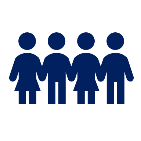 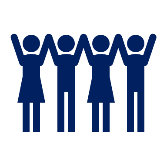 4. TEDEN (30. 11.–4. 12. 2020)															Pazite nase in ostanite zdravi.															Lep pozdrav,učiteljice 2. razredaPREDMETUČNE VSEBINEOPOMBESLJ1. Branje2. Mala tiskana črka d (zapis v zvezek – priponka; UL Rime – priponka)3. Mala tiskana črka f (zapis v zvezek – priponka) 4. Astrid Lindgren: Pika se vseli v vilo Čira-Čara  (Berilo, str. 80 in 81; zapis v zvezek – priponka) Mali tiskani črki d, f: https://nasaulica.si/datoteke/Prikaz_pisanja_crk/story_html5.htmlMAT1. Prikazi (PowerPoint predstavitve – priponka)2. Prikazi (UL – priponka)3. Prikazi (DZ/Naša ulica, str. 34 in 35 – priponka)SPO1. Pokrajine (ogled posnetka Ptičji let)2. Pokrajine (PowerPoint predstavitev – priponka)3. Pokrajine (UL – priponka)Povezava do videoposnetka: https://www.youtube.com/watch?v=uXMXxnwZJzUŠPO1. Ples (PowerPoint predstavitev – priponka)2. Ples (PowerPoint predstavitev – priponka)3. Gibanje v naravi (PowerPoint predstavitev – priponka)Povezava do videoposnetka: https://www.youtube.com/embed/ayCLci4JIt4LUM1. Jesensko ustvarjanje (priponka) GUM1. Ponavljanje in utrjevanje (PowerPoint predstavitev – priponka)TJA1. Toys (PowerPoint predstavitev – priponka)2. Toys (UL – priponka)DODATNE NALOGEDODATNE NALOGEMAT: 1. Prikazi (povezava do interaktivnih vaj)Interaktivne vaje: https://interaktivne-vaje.si/matematika/podatki/02_dopolni_stolpec.html,https://interaktivne-vaje.si/matematika/podatki/carroll_diagram.html.Dodatne priponke:OPB – ideje za prosti časDodatne priponke:OPB – ideje za prosti časRAZNOVsa dodatna navodila, gradiva, povezave in naloge pošljemo staršem po elektronski pošti.